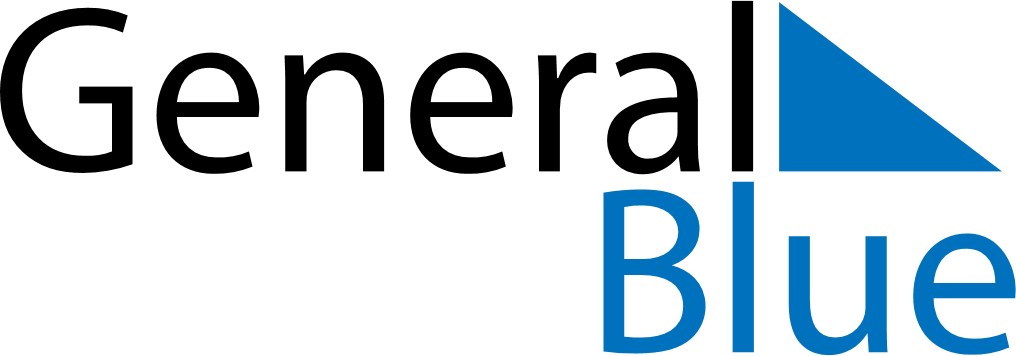 May 2020May 2020May 2020May 2020BahrainBahrainBahrainMondayTuesdayWednesdayThursdayFridaySaturdaySaturdaySunday1223Labour Day45678991011121314151616171819202122232324End of Ramadan (Eid al-Fitr)2526272829303031